广州松田职业学院入职面试考评表（专任教师）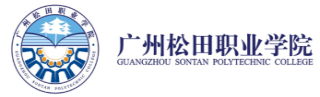 说明：应聘者请附上学历学位证书、职称证书、技能等级证书等相关证书及身份证复印件。个人基本信息应聘部门应聘岗位期待月薪个人基本信息姓名性别出生年月个人基本信息籍贯民族政治面貌个人基本信息身高视力手机号码个人基本信息婚姻状况特长电子邮箱个人基本信息学历/学位最后毕业 学校专业个人基本信息高校教师资格证职称及职称专业职业技能证书个人基本信息最后工作单位名称       工作岗位个人基本信息是否已离职离职原因      （写详细）个人基本信息家庭住址个人基本信息紧急联系人及联系电话紧急联系人及联系电话个人基本信息通过何种渠道了解我校招聘信息通过何种渠道了解我校招聘信息通过何种渠道了解我校招聘信息教育经历起始日期结束日期学校名称学校名称专业名称学制学位教育经历教育经历教育经历工作经历起始日期结束日期单位名称单位名称职务证明人联系电话工作经历工作经历工作经历工作经历家庭成员姓名关系在何单位在何单位职务联系电话联系电话家庭成员家庭成员家庭成员考核情况试讲课程名称专业理论知识（25分）专业实践技能（25分）教学技能（25分）品德素养（25分）总体得分总体得分考核情况考核小组意见考核小组由申请任教学院负责人、系（教研室）主任、教师代表组成，一般由3-5人组成。考核小组意见签名：                  日期：用人部门领导意见（含具体工作安排）签名：                  日期：分管教学工作校领导意见签名：                  日期：人事处意见签名：                  日期：校长意见签名：                  日期：